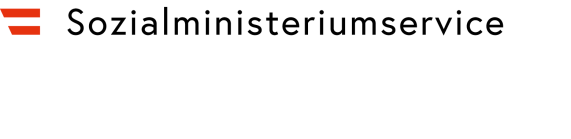 Жертви на престъпленияКой има право на подпомагане?
Подпомагани ще бъдат жертви, които са австрийски граждани или граждани на държави членки на ЕС и може да се приеме, че вследствие на противозаконно и умишлено деяние, което се наказва с повече от шест месеца лишаване от свобода – или във връзка с такова деяние, в което не са участвали – са претърпели физически наранявания или здравословни увреждания. Ако това деяние е довело до смъртта на човек, подпомагане ще получат неговите оцелели роднини. От 01.07.2005 г. право на подпомагане имат всички лица, пребиваващи законно в Австрия, ако деянието е извършено в Австрия. 
Кога се оказва помощ на жертвите? 
Подпомагане се предоставя за покриване на разходи за лечение и при намалена работоспособност. Подпомагане поради намалена работоспособност се предоставя само ако това състояние се предполага, че ще продължи най-малко шест месеца, или е настъпило тежко физическо увреждане (§ 84, ал. 1 от StGB [Наказателен кодекс]). 
Кога се оказва помощ на оцелелите роднини? 
Подпомагане се предоставя на оцелелите роднини, за чиято издръжка убитият човек е трябвало да се грижи по закон, ако вследствие на смъртта те са останали без издръжка. 
На кого се възстановяват разходите за погребение? 
Разходите за погребение се възстановяват до определен размер на лицето, което ги е платило.
Какви видове подпомагане са предвидени? 
При изпълнението на определени предпоставки, са предвидени следните видове подпомагане: За жертви:компенсиране загубата на доходкризисна интервенцияздравни грижи (медицинска помощ, психотерапевтично лечение, лечебни средства, помощни лечебни средства, стационарни грижи, стоматологично лечение, мерки за укрепване на здравословното състояние)ортопедично обслужване (снабдяване с протези, ортопедични и други помощни средства, тяхното възстановяване и подмяна, компенсиране на разходи за наложителни промени на предмети за ежедневна употреба, както и за монтиране на достъпно за хора с увреждания санитарно оборудване, поемане на част от разходите за достъпно за хора с увреждания оборудване на три и повече колесни моторни превозни средства, необходими разходи за пътуване и транспорт)медицинска рехабилитация (настаняване в болнични заведения, предимно с цел рехабилитация, медицинска помощ, лечебни средства и помощни лечебни средства, когато това подпомагане е необходимо непосредствено след или във връзка с посоченото горе настаняване в болнични заведения, необходими разходи за пътуване и транспорт)професионална рехабилитация (професионално обучение за възстановяване или повишаване на работоспособността, обучение по нова професия, субсидии или заеми)социална рехабилитация (покриване на част от разходите за придобиване на правоспособност на водач, ако поради увреждането не е допустимо ползването на обществен транспорт, обезщетение за времето на медицинската или професионална рехабилитация)добавки за чужда помощ, добавки за изгубено зрениетвърдо обезщетение за болка и страдание
От 1 юли 2005 г. може да бъде давана компенсация и за увреждане на носени на тялото помощни средства (например очила, зъбни протези).
За оцелели роднини:компенсиране загубата на издръжкакризисна интервенцияздравни грижи (същата услуга, която е посочена горе)ортопедично обслужване (същата услуга, която е посочена горе)компенсиране на разходите за погребениетвърдо обезщетение за болка и страданиеКой не подлежи на оказване на помощ? 

Изключени са жертвите, акоса участвали при извършването на деянието,без правно призната причина умишлено са подбудили извършителя да извърши престъпното деяние или без легитимна причина поради груба небрежност са се изложили на опасността да станат жертва на престъпление,са участвали в нарушаване на обществения ред, при което са претърпели физическите наранявания или здравословните увреждания, иливиновно не са оказали съдействие за изясняване на деянието, за намирането на извършителя или за установяване на щетите.
Изключени са оцелелите роднини, ако те или пострадалото лице са участвали в деянието,те или пострадалото лице без правно призната причина умишлено са подбудили извършителя да извърши престъпното деяние, или виновно не са оказали съдействие за изясняване на деянието, за намирането на извършителя или за установяване на щетите.
От обхвата на подпомагането са изключени лицата, които са се отказали да предявят претенции за получаване на обезщетение от престъплението. Също така са изключени лицата, които въз основа на чуждестранни законови разпоредби могат да получат подобно държавно подпомагане от друга държава, с изключение на граждани на ЕС, на които са нанесени вреди вследствие на наказуемо деяние, извършено в Австрия.Къде се подават молбите за подпомагане? Кой предоставя по-подробна информация? 
Молбите за предоставяне на подпомагане трябва да се отправят до областната дирекция на Sozialministeriumservice [Служба за социално подпомагане на Федералното министерство на труда, социалните въпроси и защитата на потребителите], в чийто ресор попада кандидатът за подпомагане според постоянен адрес (настоящ адрес). В случай на постоянен адрес в чужбина, молбите се подават до Sozialministeriumservice,1010 Wien, Babenbergerstraße 5. 
От кога се предоставя подпомагането? 
Ако молбата се подаде в рамките на три години от физическото нараняване или здравословното увреждане, респективно от смъртта на пострадалото лице, подпомагането се предоставя от момента на изпълнение на предпоставките, в противен случай едва от началото на месеца, следващ месеца на подаването на молбата.
Разходите за погребение и твърдото обезщетение за болка и страдание не могат да бъдат компенсирани след изтичането на тригодишния срок за подаване на молба.
За наказуеми деяния, извършени преди 01.01.2020 г., вместо тригодишен срок за подаване на молба важи двегодишен.
Молбите за поемане на разходи за психотерапия нямат определен срок за подаване.
Къде могат да получат пострадалите лица съвет по социални въпроси? 
Центровете за консултиране, създадени към Sozialministeriumservice [Служба за социално подпомагане на Федералното министерство на труда, социалните въпроси и защитата на потребителите] са на разположение на пострадалите лица по всяко време за консултиране по социални въпроси. 	Актуално към 07/2020	Запазва се правото на промени, не се дава гаранцияИнформация за клиентите на Sozialministeriumservice